Acupuncture and integrative medicine Associates of Nashua, PLLC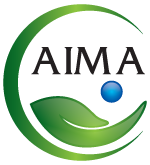           60 Main Street #310, Nashua, NH 03060   |   603.231.2478   |   www.aimaofnashua.comPATIENT INFORMATION AND CONSENT Side Effects and Risks Drowsiness can occur after treatment in some patients. If you are affected, you are advised not to drive. Minor bruising or bleeding may occur in some patients.  Pain may occur in some patients during insertion of the needles. Heat application poses the risk of burn. Existing symptoms may sometimes increase after treatment. Fainting may occur in some patients, particularly during the first treatment. Movement while needles are in place poses risk of injury. You are responsible to Inform Your AcupuncturistIf you have ever experienced dizziness, a fainting spell, a “fit” or “funny turn” in any way, if you have a pacemaker or any other electrical implants, if you have damaged heart valves, if you have a bleeding disorder, if you have an infectious disease or if you have a particular risk of infection or poor immunity If you are taking anti-coagulants/blood thinners, diuretics/water pills, medication for diabetes or high blood pressure and any other prescription or over the counter medications and supplements If you feel dizzy, uncomfortable or drowsy after treatment, or if your existing symptoms get worse after treatment If you are pregnant or intend to become pregnant while under the care of your acupuncturistStatement of Consent I confirm that I have read and understand the above information and that I have had the opportunity to ask questions regarding my treatment. The nature of the procedures and treatments, their risks, benefits and potential side effects have been explained to me. I understand that I may be involved in various intervention techniques, including acupuncture, electrical stimulation, massage, stretching, physical exercises, stress management and lifestyle counseling, relaxation techniques and body movement, and I hereby agree that Lucinda M. Theroux-Jette, PhD, OT/L, LAc, Acupuncture and Integrative Medicine Associates of Nashua PLLC and all employees and affiliates will not be responsible for any injury that may occur as a result of my participation in these techniques during the treatment process or as a result of the use of these techniques after treatment has been discontinued. In the event of an occupational exposure incident or needle stick injury, I consent to have my blood tested as soon as feasible for HBV, HCV, and HIV, and I authorize disclosure of the results to all individuals involved in the exposure incident or needle stick injury. I agree to remain still while receiving heat therapy, while the needles are in place, and I agree not to interfere with their placement. I am aware of the limitations involved in electronic communication including potential breaches of privacy and confidentiality, difficulties in validating the identity of the parties, and delays in responses. I accept these limitations and consent to electronic communication with my health care provider(s) at Acupuncture and Integrative Medicine Associates of Nashua, PLLC. I understand that payment is due at time of service and agree to provide at least 24 hours prior notification of an appointment cancelation or I will be responsible for payment of the treatment fee. I understand that I have the right to refuse any form of treatment. I request and consent to treatment for (Print Patient Name): ______________________________________._____________________________________            __________________________________________           Patient or Guardian Signature                                     Patient or Guardian Printed Name                      _______/_______/____________                                __________________________________________Date				                            Relationship to Patient (self, guardian, etc.)